گواهي شركت در جلسات دفاعيه سمينار دانشجويان مقطع كارشناسي ارشد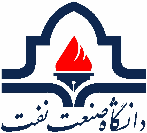 (هر دانشجو ملزم است در پنج جلسه دفاعيه از سمينار دانشجويان كارشناسي ارشد  شركت نموده و گواهي شركت را به آموزش دانشكده ارائه نمايد)     بدينوسيله تائيد مي گردد : خانم / آقاي  .............................................................................................    دانشجوي مقطع كارشناسي ارشد رشته .............................................................................................................................. به شماره دانشجويي .........................................................           در جلسه دفاعيه سمينار دانشجويان كارشناسي ارشد به شرح ذيل شركت نموده است.نام و نام خانوادگي دانشجوشماره دانشجوييرشته تحصيليرشته تحصيليتاريخ برگزاري سمينارعنوان سمينار: عنوان سمينار: عنوان سمينار: عنوان سمينار: عنوان سمينار: استاد راهنماي اول  دانشجواستاد راهنماي دوم دانشجواستاد راهنماي دوم دانشجواستاد ممتحن( نماينده گروه)استاد ممتحن( نماينده گروه)نام و نام خانوادگي:امضا:تاريخ:نام و نام خانوادگي دانشجونام و نام خانوادگي دانشجوشماره دانشجوييرشته تحصيليرشته تحصيليتاريخ برگزاري سمينارعنوان سمينار: عنوان سمينار: عنوان سمينار: عنوان سمينار: عنوان سمينار: عنوان سمينار: استاد راهنماي اول  دانشجواستاد راهنماي دوم دانشجواستاد راهنماي دوم دانشجواستاد راهنماي دوم دانشجواستاد ممتحن( نماينده گروه)استاد ممتحن( نماينده گروه)نام و نام خانوادگي:امضا:تاريخ: